Kingsfield First School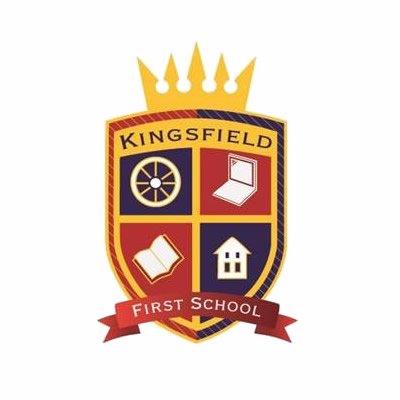 School Council                                               Minutes of MeetingsDate:Thursday 16th SeptemberPresent:Ferne, Ryan, Matthew, Jacob, Lucas, Olivia, Isabelle, Violet, Isaac and Miss Mohring.Absent:NoneAgenda item:Introduce each otherTake in and explain school council booksHead boy and girl interviewsDiscussed:Shared names and classes. Discussed what a school council representative is, does and the responsibilities.Took in school council books to edit for this year. Shared pink books and explained the use of these. Meeting minutes will go in. They should be displayed on class mentor display.Head Boy and Girl – agreed a written interview to go home first then we shortlist for interviews.Next steps:Change the pink books and pictures.Write head boy and head girl application letter.